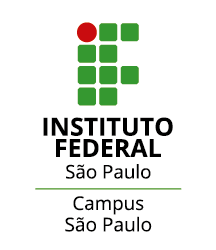 Edital Nº 13/2024-DRG/SPO/IFSP, DE 30 DE janeiro DE 2024DESAFIO DE INOVAÇÃO PARA ESTUDANTES DO INSTITUTO FEDERAL DE EDUCAÇÃO, CIÊNCIA E TECNOLOGIA DE SÃO PAULO CAMPUS SÃO PAULO.ANEXO iFORMULÁRIO DE INSCRIÇÃO 1. Identificação__________________ , _____ de __________________ de 2024.________________________________Assinatura do candidatoNome da Equipe:Nome da Equipe:Campus:Campus:(caso membros pertençam a campi diferentes, especificar quais membros pertencem a quais Campus)(caso membros pertençam a campi diferentes, especificar quais membros pertencem a quais Campus)(caso membros pertençam a campi diferentes, especificar quais membros pertencem a quais Campus)(caso membros pertençam a campi diferentes, especificar quais membros pertencem a quais Campus)(caso membros pertençam a campi diferentes, especificar quais membros pertencem a quais Campus)(caso membros pertençam a campi diferentes, especificar quais membros pertencem a quais Campus)Categorias:Categorias:(  ) A. Tecnologias Mágicas;         (  ) B. Mobilidade Interurbana;        (  ) C. Serviços Digitais Centrados no Usuário(indique todas as categorias para as quais o grupo está enviando proposta)(  ) A. Tecnologias Mágicas;         (  ) B. Mobilidade Interurbana;        (  ) C. Serviços Digitais Centrados no Usuário(indique todas as categorias para as quais o grupo está enviando proposta)(  ) A. Tecnologias Mágicas;         (  ) B. Mobilidade Interurbana;        (  ) C. Serviços Digitais Centrados no Usuário(indique todas as categorias para as quais o grupo está enviando proposta)(  ) A. Tecnologias Mágicas;         (  ) B. Mobilidade Interurbana;        (  ) C. Serviços Digitais Centrados no Usuário(indique todas as categorias para as quais o grupo está enviando proposta)(  ) A. Tecnologias Mágicas;         (  ) B. Mobilidade Interurbana;        (  ) C. Serviços Digitais Centrados no Usuário(indique todas as categorias para as quais o grupo está enviando proposta)(  ) A. Tecnologias Mágicas;         (  ) B. Mobilidade Interurbana;        (  ) C. Serviços Digitais Centrados no Usuário(indique todas as categorias para as quais o grupo está enviando proposta)IntegranteNomeNomeCursoProntuárioE-mailTelefoneAssinaturaDiretor da Equipe:Vice-Diretor:Integrante 3:Integrante 4:Integrante 5:Integrante 6:Servidor do IFSP Orientador da Equipe:Servidor do IFSP Orientador da Equipe: